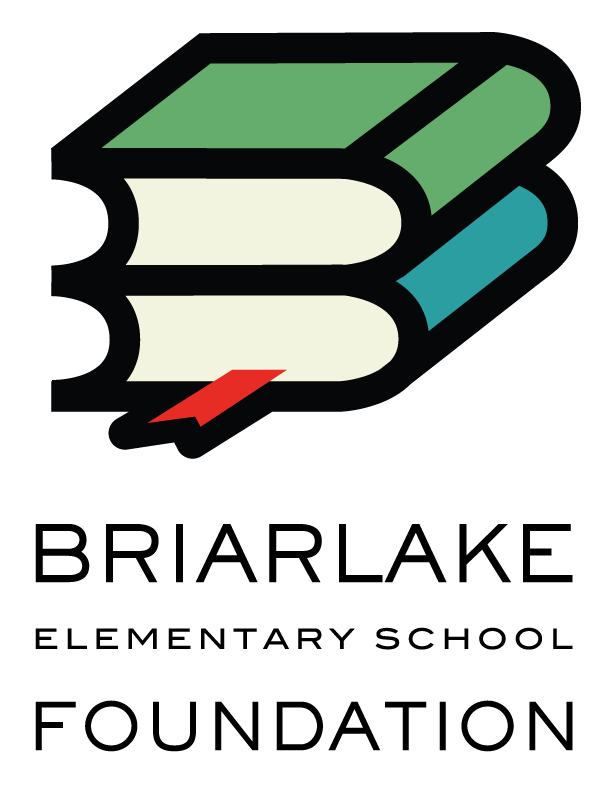 Help Enhance Your Child’s Learning Experience When you Shop at KROGER!Dear Parents and Community Members,Briarlake Elementary School Foundation is proud to announce Briarlake Elementary School is now enrolled in the Kroger Community Rewards Program. This program will allow the Briarlake Foundation to start earning money that will go towards educational programs that will enhance our students learning potential.Please follow these easy steps to register your card.If you have a Kroger Plus Card and an online account please follow these steps:1. To register (hold control key and CLICK HERE) 2. Sign In 3. Click Enroll4. Enter 95854 or type in Briarlake Elementary5. Click ok/update and you are enrolled.6. Present your card each time you check out and Briarlake will start earning money for our students.If you do not have a Kroger Plus Card and/or an online account please follow these steps:1. Obtain a Kroger Plus Card at the Customer Service Desk or Cashier2. To register your card online (hold control key and CLICK HERE to Register Card) 3. Fill out all the required information.4. You will receive an email in your inbox, click the link to complete your card enrollment5. Next Click on My Account6. Sign In7. Click Community8. Click Enroll9. Enter 95854 or type in Briarlake Elementary10. Click ok/update and you are enrolled11. Present your card each time when you check out and Briarlake will start earning money for our students.To verify you are enrolled correctly, you will see your organization’s name on the right side or down below on your information page.In order for purchases to count each member must register their card and present to the cashier upon checkout. It will not count if you use your card and it is not registered on the website to Briarlake.Please invite your family and friends to help Briarlake with our earning potential. Please provide them with this information and have them link their cards to our school. The more people in the community we can reach the greater our reward potential will be.For additional questions or concerns please contact Ann Mancuso at annbriarlake@gmail.com 